食品与健康学院-科研成果审核工作手册专利审核1．提交的材料：专利证书原件电子版，复印件1份。2．操作要点：第一个标签页基本信息页面，申请号、公开号、授权号填写格式如图所示：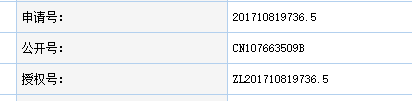 第二个标签页的作者信息、贡献率分配（具体参见附件1），保存后，提交材料联系杨强68985958审核。3.软件著作审核需提交原件+复印件1份，复印件上写清所有人员信息和贡献率。学术著作审核1．提交的材料：著作原件，复印件（封皮、版权页及目录页）、著作审核一览表（附件4）。2．操作要点：第二个标签页的著作作者信息，作者的贡献率，按照实际参编字数除以总字数计算后填写。保存后，提交材料联系杨强审核。科研论文审核（一）知网推送的论文1.无需提交材料。中文论文尽量使用“网络推送”，从知网或万方数据库推送进来，推送完成后一定记得修改文章的发表时间，中文期刊的发表时间以期刊封面为准，不认可知网推送的提前发表日期。没有期刊原件的老师可以到知网查询具体发表时间，操作如图所示：     首先在知网主页输入文章题目，检索到文章后，如下图1点击左上角发表年及期号，得到文章具体发表信息页，图2点击原版目录页下载即可查看期刊封面和目录页信息，对照封面填写期刊实际发表日期于科研系统。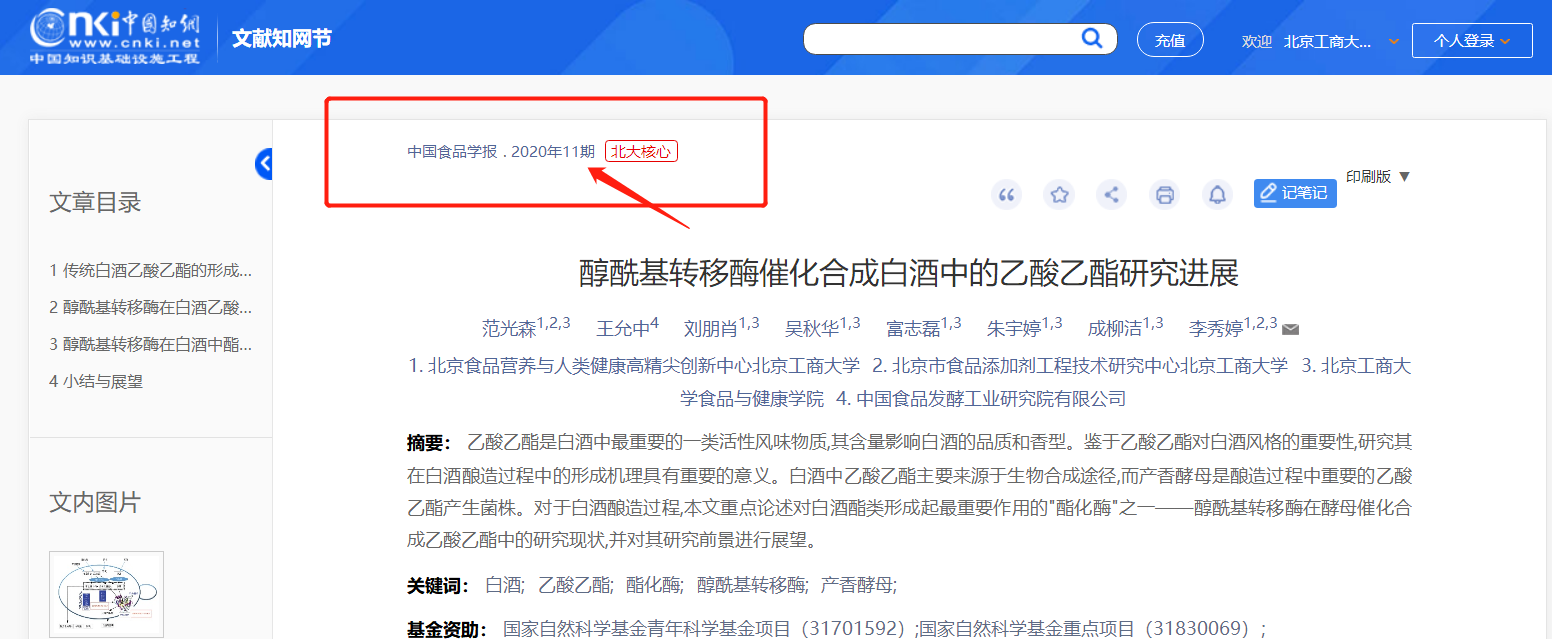 图1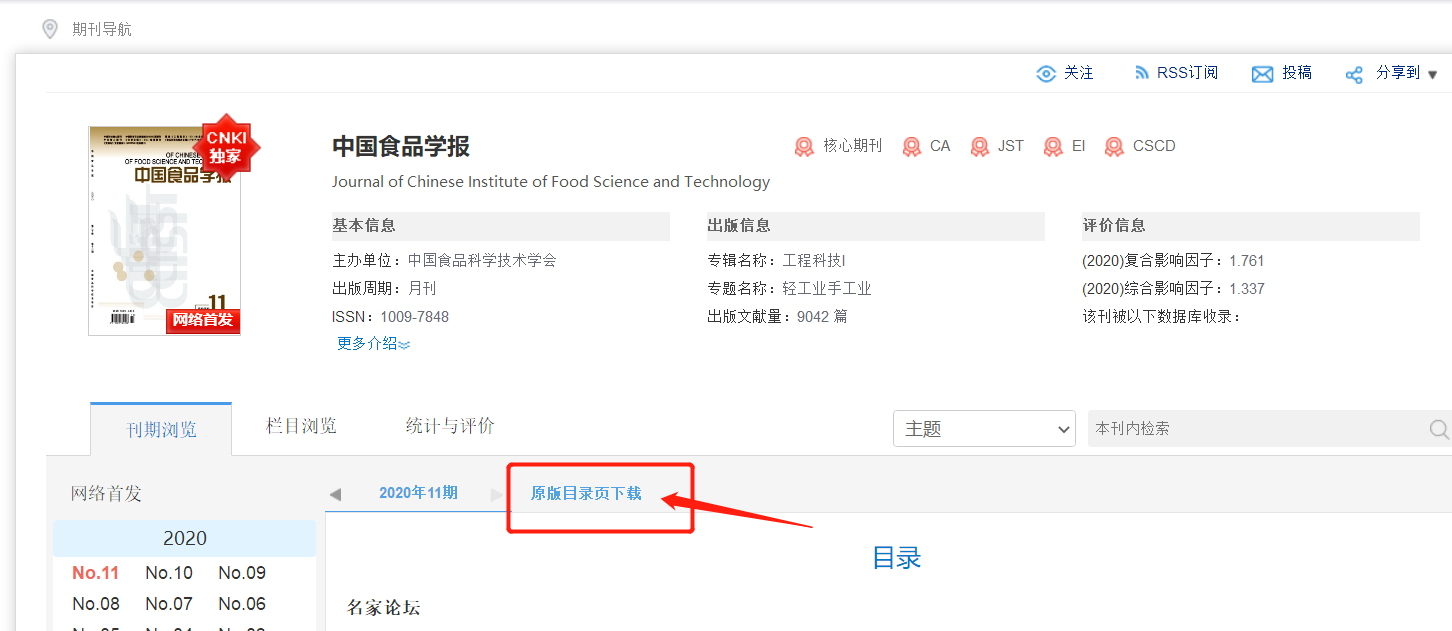 图22. 其他：“网络首发”的文章不审核（知网会标注“网络首发”4个红字，并且无法查证“期”），此类文章需等待正式出版后申请审核。（二）无法网络推送的论文提交的材料：期刊封皮、目录页（含本文目录的当页即可）、论文全文复印件一份。或者提交电子版《知网论文申请审核清单》（科研院-下载专区-科研成果资料处下载）（三）高级别论文（涉及SCIE、SSCI、A&HC、EI检索的A、B区论文）无需提交材料，教师需要在科研管理系统中录入三个标签页的内容，如图所示：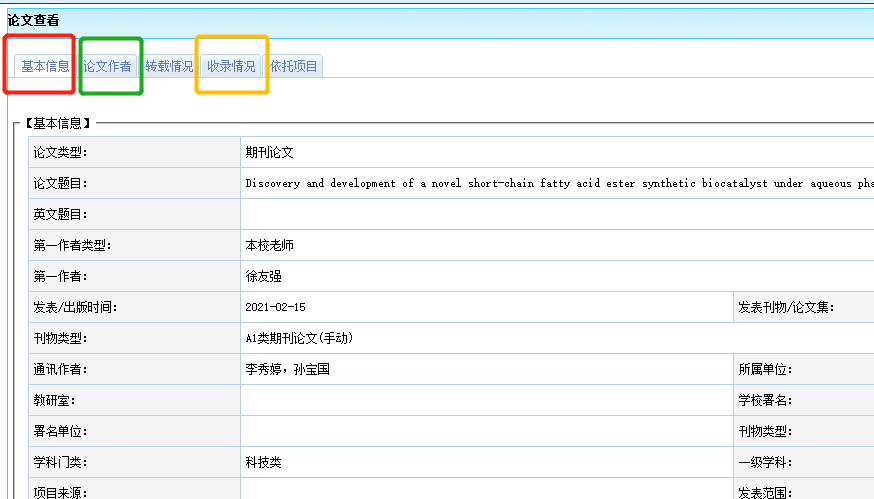 操作要点：①基本信息页：除标星部分必须录入以外，还需录入“通讯作者”，WOS入藏号的录入格式为“WOS:000580559700127 ”。署名单位按实际选择填写，如为开放课题，请选择开放课题第几单位。②论文作者页：必须对照web of science核心合集录入所有作者信息，且排序与文字原文一致，贡献率分配（具体参见附件1）③收录情况页：收录名称选择SCIE，并且填写期刊影响因子。特别注意：论文审核的前提是中文正式发表见刊，有卷期号；英文是web of science核心合集可以检索到，且有卷期号和出版时间。成果获奖科研系统录入获奖信息后，提交获奖证书电子版一份，复印件一份。科研获奖的具体认定范围详见《北京工商大学科研业绩认定办法》-位于科研院官网下载专区。特别事项的处理方式：1. 对上一年度的成果：《北京工商大学科研业绩认定办法》（北工商校发〔2016〕52号）文件规定中，“第二十一条原则上，当年度取得的科研成果应在当年度申请确认，逾期不予认定。对于发表日期在第4季度的外文期刊论文、发表或出版日期在12月份的中文期刊论文或著作，未能及时参加当年度科研成果认定的，经作者提交书面申请（模板参照附件2）、科学技术处审核通过后，可将该成果计入下一年度的科研业绩。”2.通讯作者申请调整排序《北京工商大学科研业绩认定办法》规定“作者排序按照实际发表论文中排序为准；通讯作者可申请调整排序，需本人提出申请并出具书面材料（通讯作者及第一个教师作者签字）”（模板参照附件3）。3. 核心期刊增刊上发表的论文 增刊论文认定级别为E类论文，不可按照期刊本刊级别认定。提示：增刊，一般封皮写有“增刊”字样或者期数标注“S”*期。注意事项：任何特别事项的处理，都需要提交纸件申请，说明事项原因、诉求，申请人签字，学院初步审核盖章后交科研院。同时，在科研管理系统论文基本信息页面，备注栏，需备注“申请事项+提交纸件申请+时间。”未在期刊库中列明且不涉及收录的科研论文，刊物类型勾选“E”类。本校学生和外校人员不参与贡献率分配，仅学校教师贡献率分配。附件2：论文计入2022年科研业绩认定的申请尊敬的科技处领导：食品与健康学院教师（姓名）工号：********          文章题目：*********************************************该文章实际发表日期为2021年**月**日，未及时计入2022年科研业绩考核，该篇论文符合学校科研业绩认定文件要求，现本人提出申请计入2022年科研业绩认定，望批准。特此申请！申请人：时间：附件3：文章贡献率分配调整说明本人李四 为上表中**篇文章的通讯作者，经与文章其他作者协商同意，申请按表中信息调整作者排序及贡献率。                                      申请人签字：张三、李四年      月     日附件4：各学院著作审核上交一览表单位：食品与健康学院取书人：取回日期：联系方式：15001267279附件1    ：科研获奖和科研成果排名位次权重标准附件1    ：科研获奖和科研成果排名位次权重标准附件1    ：科研获奖和科研成果排名位次权重标准附件1    ：科研获奖和科研成果排名位次权重标准附件1    ：科研获奖和科研成果排名位次权重标准附件1    ：科研获奖和科研成果排名位次权重标准附件1    ：科研获奖和科研成果排名位次权重标准序号单位或个人排名单位或个人排名单位或个人排名单位或个人排名单位或个人排名备注序号一二三四五备注111.合作单位获奖贡献率分配按照此表, 六个以上完成单位前三位按照0.5:0.25:0.15分配，其余完成单位平分剩余贡献率。如合作单位内有多位完成人，由第一顺位完成人对本单位贡献率进行再分配。
2.以北京工商大学为第一署名单位的论文作者、知识产权发明人贡献率分配按照此表。
3.非第一署名单位的A类及以上期刊论文,学校贡献率分配、作者贡献率分配均按照此表。20.70 0.30 1.合作单位获奖贡献率分配按照此表, 六个以上完成单位前三位按照0.5:0.25:0.15分配，其余完成单位平分剩余贡献率。如合作单位内有多位完成人，由第一顺位完成人对本单位贡献率进行再分配。
2.以北京工商大学为第一署名单位的论文作者、知识产权发明人贡献率分配按照此表。
3.非第一署名单位的A类及以上期刊论文,学校贡献率分配、作者贡献率分配均按照此表。30.60 0.25 0.15 1.合作单位获奖贡献率分配按照此表, 六个以上完成单位前三位按照0.5:0.25:0.15分配，其余完成单位平分剩余贡献率。如合作单位内有多位完成人，由第一顺位完成人对本单位贡献率进行再分配。
2.以北京工商大学为第一署名单位的论文作者、知识产权发明人贡献率分配按照此表。
3.非第一署名单位的A类及以上期刊论文,学校贡献率分配、作者贡献率分配均按照此表。40.50 0.25 0.15 0.10 1.合作单位获奖贡献率分配按照此表, 六个以上完成单位前三位按照0.5:0.25:0.15分配，其余完成单位平分剩余贡献率。如合作单位内有多位完成人，由第一顺位完成人对本单位贡献率进行再分配。
2.以北京工商大学为第一署名单位的论文作者、知识产权发明人贡献率分配按照此表。
3.非第一署名单位的A类及以上期刊论文,学校贡献率分配、作者贡献率分配均按照此表。50.50 0.25 0.15 0.05 0.05 1.合作单位获奖贡献率分配按照此表, 六个以上完成单位前三位按照0.5:0.25:0.15分配，其余完成单位平分剩余贡献率。如合作单位内有多位完成人，由第一顺位完成人对本单位贡献率进行再分配。
2.以北京工商大学为第一署名单位的论文作者、知识产权发明人贡献率分配按照此表。
3.非第一署名单位的A类及以上期刊论文,学校贡献率分配、作者贡献率分配均按照此表。序号论文题目所属单位所有作者发表/出版时间发表刊物/论文集刊物类型实际排序及贡献率分配申请排序及贡献率分配1示例：Antioxidant status and gut microbiota change in an aging mouse model as influenced by exopolysaccharide produced by Lactobacillu**学院张三,赵笑(学),赵娟(外),李四2018-08-01Journal of Dairy ScienceA1类期刊论文(手动)张三70%，赵笑(学),赵娟(外),李四30%李四70%，赵笑(学),赵娟(外),张三30%2序号书名出版日期作者交书日期科秘姓名备注12